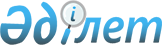 Сандықтау аудандық мәслихатының 2020 жылғы 24 желтоқсандағы № 53/1 "2021-2023 жылдарға арналған аудандық бюджет туралы" шешіміне өзгерістер енгізу туралыАқмола облысы Сандықтау аудандық мәслихатының 2021 жылғы 29 қазандағы № 9/1 шешімі. Қазақстан Республикасының Әділет министрлігінде 2021 жылғы 13 қарашада № 25140 болып тіркелді
      Сандықтау аудандық мәслихаты ШЕШТІ:
      1. Сандықтау аудандық мәслихатының "2021-2023 жылдарға арналған аудандық бюджет туралы" 2020 жылғы 24 желтоқсандағы № 53/1 (Нормативтік құқықтық актілерді мемлекеттік тіркеу тізілімінде № 8295 тіркелген) болып шешіміне келесі өзгерістер енгізілсін:
      1 тармақ жаңа редакцияда жазылсын:
      "1. 2021–2023 жылдарға арналған аудандық бюджеті тиісінше 1, 2 және 3 қосымшаларға сәйкес, оның ішінде 2021 жылға арналған келесі көлемдерде бекітілсін:
      1) кірістер – 4 752 930,3 мың теңге, оның ішінде:
      салықтық түсімдер – 462 700,0 мың теңге;
      салықтық емес түсімдер – 15 061,9 мың теңге;
      негізгі капиталды сатудан түсетін түсімдер – 15 393,0 мың теңге;
      трансферттер түсімі – 4 259 775,4 мың теңге;
      2) шығындар – 4 665 014,5 мың теңге;
      3) таза бюджеттік кредиттеу – 29 347,0 мың теңге, оның ішінде:
      бюджеттiк кредиттер – 43 755,0 мың теңге;
      бюджеттік кредиттерді өтеу – 14 408,0 мың теңге;
      4) қаржы активтерімен операциялар бойынша сальдо – 152 733,1мың теңге, оның ішінде:
      қаржы активтерін сатып алу – 152 733,1 мың теңге;
      мемлекеттің қаржы активтерін сатудан түсетін түсімдер – 0,0 мың теңге;
      5) бюджет тапшылығы (профициті) – - 94 164,3 мың теңге;
      6) бюджет тапшылығын қаржыландыру (профицитін пайдалану) –94 904,6 мың теңге.";
      жоғарыда көрсетілген шешімнің 1, 4, 5, 6 қосымшалары осы шешімнің 1, 2, 3, 4 қосымшаларына сәйкес жаңа редакцияда жазылсын.
      2. Осы шешім 2021 жылдың 1 қаңтарынан бастап қолданысқа енгізіледі. 2021 жылға арналған аудандық бюджет 2021 жылға арналған республикалық бюджеттен берілетін нысаналы трансферттер мен бюджеттік кредиттер 2021 жылға арналған облыстық бюджеттен нысаналы трансфертер 2021 жылға арналған ауылдық округтер мен Мәдениет ауылының бюджеттеріне нысаналы трансферттер
					© 2012. Қазақстан Республикасы Әділет министрлігінің «Қазақстан Республикасының Заңнама және құқықтық ақпарат институты» ШЖҚ РМК
				
      Сандықтау аудандықмәслихатының хатшысы

Г.Кадырова
Сандықтау аудандық мәслихатының
2021 жылғы 29 қазандағы
№ 9/1 шешіміне
1 қосымшаСандықтау аудандық мәслихатының
2020 жылғы 24 желтоқсандағы
№ 53/1 шешіміне
1 қосымша
Санаты
Санаты
Санаты
Санаты
Сома мың теңге
Сыныбы
Сыныбы
Сыныбы
Сома мың теңге
Кіші сыныбы
Кіші сыныбы
Сома мың теңге
Атауы
Сома мың теңге
1
2
3
4
5
I. Кірістер
4 752 930,3
1
Салықтық түсімдер
462 700,0
01
Табыс салығы
8 023,0
2
Жеке табыс салығы
8 023,0
03
Әлеуметтік салық
271 760,0
1
Әлеуметтік салық
271 760,0
04
Меншікке салынатын салықтар
69 108,0
1
Мүлікке салынатын салықтар
69 108,0
05
Тауарларға, жұмыстарға және қызметтерге салынатын ішкі салықтар
105 869,0
2
Акциздер
1 277,0
3
Табиғи және басқа да ресурстарды пайдаланғаны үшін түсетін түсімдер
96 460,0
4
Кәсіпкерлік және кәсіби қызметті жүргізгені үшін алынатын алымдар
8 123,0
08
Заңдық маңызы бар әрекеттерді жасағаны және (немесе) оған уәкілеттігі бар мемлекеттік органдар немесе лауазымды адамдар құжаттар бергені үшін алынатын міндетті төлемдер
7 940,0
1
Мемлекеттік баж
7 940,0
2
Салықтық емес түсімдер
15 061,9
01
Мемлекеттік меншіктен түсетін кірістер
5 616,0
Мемлекеттік баж
34,0
5
Мемлекет меншігіндегі мүлікті жалға беруден түсетін кірістер
5 566,0
7
Мемлекеттік бюджеттен берілген кредиттер бойынша сыйақылар
16,0
03
Мемлекеттік бюджеттен қаржыландырылатын мемлекеттік мекемелер ұйымдастыратын мемлекеттік сатып алуды өткізуден түсетін ақша түсімдері 
125,0
1
Мемлекеттік бюджеттен қаржыландырылатын мемлекеттік мекемелер ұйымдастыратын мемлекеттік сатып алуды өткізуден түсетін ақша түсімдері 
125,0
04
Мемлекеттік бюджеттен қаржыландырылатын, сондай-ақ Қазақстан Республикасы Ұлттық Банкінің бюджетінен (шығыстар сметасынан) ұсталатын және қаржыландырылатын мемлекеттік мекемелер салатын айыппұлдар, өсімпұлдар, санкциялар, өндіріп алулар
61,0
1
Мұнай секторы ұйымдарынан және Жәбірленушілерге өтемақы қорына түсетін түсімдерді қоспағанда, мемлекеттік бюджеттен қаржыландырылатын, сондай-ақ Қазақстан Республикасы Ұлттық Банкінің бюджетінен (шығыстар сметасынан) ұсталатын және қаржыландырылатын мемлекеттік мекемелер салатын айыппұлдар, өсімпұлдар, санкциялар, өндіріп алулар
61,0
06
Басқа да салықтық емес түсімдер
9 259,9
1
Басқа да салықтық емес түсімдер
9 259,9
3
Негізгі капиталды сатудан түсетін түсімдер
15 393,0
01
Мемлекеттік мекемелерге бекітілген мемлекеттік мүлікті сату
5 393,0
1
Мемлекеттік мекемелерге бекітілген мемлекеттік мүлікті сату
5 393,0
03
Жерді және материалдық емес активтерді сату
10 000,0
1
Жерді сату
10 000,0
4
Трансферттер түсімдері
4 259 775,4
02
Мемлекеттік басқарудың жоғары тұрған органдарынан түсетін трансферттер
4 259 775,4
2
Облыстық бюджеттен түсетін трансферттер
4 259 775,4
Функционалдық топ
Функционалдық топ
Функционалдық топ
Функционалдық топ
Сома мың теңге
Бюджеттік бағдарламалардың әкімшісі
Бюджеттік бағдарламалардың әкімшісі
Бюджеттік бағдарламалардың әкімшісі
Сома мың теңге
Бағдарлама
Бағдарлама
Сома мың теңге
Атауы
Сома мың теңге
1
2
3
4
5
 II. Шығындар
4 665 014,5
01
Жалпы сипаттағы мемлекеттік қызметтер 
432 120,5
112
Аудан (облыстық маңызы бар қала) мәслихатының аппараты
26 399,2
001
Аудан (облыстық маңызы бар қала) мәслихатының қызметін қамтамасыз ету жөніндегі қызметтер
26 399,2
122
Аудан (облыстық маңызы бар қала) әкімінің аппараты
148 526,6
001
Аудан (облыстық маңызы бар қала) әкімінің қызметін қамтамасыз ету жөніндегі қызметтер
133 753,6
003
Мемлекеттік органның күрделі шығыстары
14 733,0
459
Ауданның (облыстық маңызы бар қаланың) экономика және қаржы бөлімі
98 415,4
001
Ауданның (облыстық маңызы бар қаланың) экономикалық саясаттын қалыптастыру мен дамыту, мемлекеттік жоспарлау, бюджеттік атқару және коммуналдық меншігін басқару саласындағы мемлекеттік саясатты іске асыру жөніндегі қызметтер 
33 279,6
003
Салық салу мақсатында мүлікті бағалауды жүргізу
756,8
010
Жекешелендіру, коммуналдық меншікті басқару, жекешелендіруден кейінгі қызмет және осыған байланысты дауларды реттеу
2 494,2
015
Мемлекеттік органның күрделі шығыстары
4 390,0
113
Төменгі тұрған бюджеттерге берілетін нысаналы ағымдағы трансферттер
57 494,8
492
Ауданның (облыстық маңызы бар қаланың) тұрғын үй-коммуналдық шаруашылығы, жолаушылар көлігі, автомобиль жолдары және тұрғын үй инспекциясы бөлімі
146 907,1
001
Жергілікті деңгейде тұрғын үй-коммуналдық шаруашылық, жолаушылар көлігі, автомобиль жолдары және тұрғын үй инспекциясы саласындағы мемлекеттік саясатты іске асыру жөніндегі қызметтер
21 321,1
113
Төменгі тұрған бюджеттерге берілетін нысаналы ағымдағы трансферттер
125 586,0
493
Ауданның (облыстық маңызы бар қаланың) кәсіпкерлік, өнеркәсіп және туризм бөлімі
11 872,2
001
Жергілікті деңгейде кәсіпкерлікті, өнеркәсіпті және туризмді дамыту саласындағы мемлекеттік саясатты іске асыру жөніндегі қызметтер
11 872,2
02
Қорғаныс
10 099,7
122
Аудан (облыстық маңызы бар қала) әкімінің аппараты
10 099,7
005
Жалпыға бірдей әскери міндетті атқару шеңберіндегі іс-шаралар
5 664,7
006
Аудан (облыстық маңызы бар қала) ауқымындағы төтенше жағдайлардың алдын алу және оларды жою
4 114,0
007
Аудандық (қалалық) ауқымдағы дала өрттерінің, сондай-ақ мемлекеттік өртке қарсы қызмет органдары құрылмаған елді мекендерде өрттердің алдын алу және оларды сөндіру жөніндегі іс-шаралар
321,0
03
Қоғамдық тәртіп, қауіпсіздік, құқықтық, сот, қылмыстық-атқару 
3 790,2
492
Ауданның (облыстық маңызы бар қаланың) тұрғын үй-коммуналдық шаруашылығы, жолаушылар көлігі, автомобиль жолдары және тұрғын үй инспекциясы бөлімі
3 790,2
021
Елді мекендерде жол қозғалысы қауіпсіздігін қамтамасыз ету
3 790,2
06
Әлеуметтік көмек және әлеуметтік қамсыздандыру
281 414,9
451
Ауданның (облыстық маңызы бар қаланың) жұмыспен қамту және әлеуметтік бағдарламалар бөлімі
281 414,9
001
Жергілікті деңгейде халық үшін әлеуметтік бағдарламаларды жұмыспен қамтуды қамтамасыз етуді іске асыру саласындағы мемлекеттік саясатты іске асыру жөніндегі қызметтер 
28 580,9
002
Жұмыспен қамту бағдарламасы
54 228,1
004
Ауылдық жерлерде тұратын денсаулық сақтау, білім беру, әлеуметтік қамтамасыз ету, мәдениет, спорт және ветеринар мамандарына отын сатып алуға Қазақстан Республикасының заңнамасына сәйкес әлеуметтік көмек көрсету
26 209,0
005
Мемлекеттiк атаулы әлеуметтік көмек
54 642,0
007
Жергілікті өкілетті органдардың шешімі бойынша мұқтаж азаматтардың жекелеген топтарына әлеуметтік көмек
23 192,6
010
Үйден тәрбиеленіп оқытылатын мүгедек балаларды материалдық қамтамасыз ету
478,0
011
Жәрдемақыларды және басқа да әлеуметтік төлемдерді есептеу, төлеу мен жеткізу бойынша қызметтерге ақы төлеу
183,0
014
Мұқтаж азаматтарға үйде әлеуметтік көмек көрсету
30 388,0
017
Оңалтудың жеке бағдарламасына сәйкес мұқтаж мүгедектердi мiндеттi гигиеналық құралдармен қамтамасыз ету, қозғалуға қиындығы бар бірінші топтағы мүгедектерге жеке көмекшінің және есту бойынша мүгедектерге қолмен көрсететiн тіл маманының қызметтерін ұсыну
16 609,3
023
Жұмыспен қамту орталықтарының қызметін қамтамасыз ету
40 417,0
050
Қазақстан Республиқасында мүгедектердің құқықтарын қамтамасыз етуге және өмір сүру сапасын жақсарту 
6 487,0
07
Тұрғын үй-коммуналдық шаруашылық
1 172 230,5
472
Ауданның (облыстық маңызы бар қаланың) құрылыс, сәулет және қала құрылысы бөлімі
1 066 772,4
003
Коммуналдық тұрғын үй қорының тұрғын үйін жобалау және (немесе) салу, реконструкциялау
790 345,1
004
Инженерлік-коммуникациялық инфрақұрылымды жобалау, дамыту және (немесе) жайластыру
226 877,5
058
Елді мекендердегі сумен жабдықтау және су бұру жүйелерін дамыту
49 549,8
492
Ауданның (облыстық маңызы бар қаланың) тұрғын үй-коммуналдық шаруашылығы, жолаушылар көлігі, автомобиль жолдары және тұрғын үй инспекциясы бөлімі
105 458,1
012
Сумен жабдықтау және су бұру жүйесінің жұмыс істеуі
9 936,0
016
Елді мекендердің санитариясын қамтамасыз ету
595,0
026
Ауданның (облыстық маңызы бар қаланың) коммуналдық меншігіндегі жылу желілерін пайдалануды ұйымдастыру
94 118,9
031
Кондоминиум объектілеріне техникалық паспорттар дайындау
808,2
08
Мәдениет, спорт, туризм және ақпараттық кеңістік
385 946,0
455
Ауданның (облыстық маңызы бар қаланың) мәдениет және тілдерді дамыту бөлімі
308 938,8
001
Жергілікті деңгейде тілдерді және мәдениетті дамыту саласындағы мемлекеттік саясатты іске асыру жөніндегі қызметтер
10 759,7
003
Мәдени-демалыс жұмысын қолдау
198 480,4
006
Аудандық (қалалық) кітапханалардың жұмыс істеуі 
37 096,2
007
Мемлекеттік тілді және Қазақстан халқының басқа да тілдерін дамыту
5 136,5
009
Тарихи-мәдени мұра ескерткіштерін сақтауды және оларға қол жетімділікті қамтамасыз ету
8 209,1
032
Ведомстволық бағыныстағы мемлекеттік мекемелер мен ұйымдардың күрделі шығыстары
49 256,9
456
Ауданның (облыстық маңызы бар қаланың) ішкі саясат бөлімі
25 272,7
001
Жергілікті деңгейде ақпарат, мемлекеттілікті нығайту және азаматтардың әлеуметтік сенімділігін қалыптастыру саласында мемлекеттік саясатты іске асыру жөніндегі қызметтер
16 629,6
002
Мемлекеттік ақпараттық саясат жүргізу жөніндегі қызметтер
6 849,6
003
Жастар саясаты саласында іс-шараларды іске асыру 
1 793,5
465
Ауданның (облыстық маңызы бар қаланың) дене шынықтыру және спорт бөлімі
51 734,5
001
Жергілікті деңгейде дене шынықтыру және спорт саласындағы мемлекеттік саясатты іске асыру жөніндегі қызметтер
8 116,1
005
Ұлттық және бұқаралық спорт түрлерін дамыту
29 318,0
006
Аудандық (облыстық маңызы бар қалалық) деңгейде спорттық жарыстар өткізу
153,4
007
Әртүрлі спорт түрлері бойынша аудан (облыстық маңызы бар қала) құрама командаларының мүшелерін дайындау және олардың облыстық спорт жарыстарына қатысуы
5 047,6
113
Төменгі тұрған бюджеттерге берілетін нысаналы ағымдағы трансферттер
9 099,4
10
Ауыл, су, орман, балық шаруашылығы, ерекше қорғалатын табиғи аумақтар, қоршаған ортаны және жануарлар дүниесін қорғау, жер 
42 094,5
459
Ауданның (облыстық маңызы бар қаланың) экономика және қаржы бөлімі
9 577,0
099
Мамандарға әлеуметтік қолдау көрсету жөніндегі шараларды іске асыру
9 577,0
462
Ауданның (облыстық маңызы бар қаланың) ауыл шаруашылығы бөлімі
18 444,8
001
Жергілікті деңгейде ауыл шаруашылығы саласындағы мемлекеттік саясатты іске асыру жөніндегі қызметтер
18 444,8
463
Ауданның (облыстық маңызы бар қаланың) жер қатынастары бөлімі
14 072,7
001
Аудан (облыстық маңызы бар қала) аумағында жер қатынастарын реттеу саласындағы мемлекеттік саясатты іске асыру жөніндегі қызметтер
14 072,7
11
Өнеркәсіп, сәулет, қала құрылысы және құрылыс қызметі 
32 236,3
472
Ауданның (облыстық маңызы бар қаланың) құрылыс, сәулет және қала құрылысы бөлімі
32 236,3
001
Жергілікті деңгейде құрылыс, сәулет және қала құрылысы саласындағы мемлекеттік саясатты іске асыру жөніндегі қызметтер
24 166,2
013
Аудан аумағында қала құрылысын дамытудың кешенді схемаларын, аудандық (облыстық) маңызы бар қалалардың, кенттердің және өзге де ауылдық елді мекендердің бас жоспарларын әзірлеу
8 070,1
12
Көлік және коммуникация
165 737,8
492
Ауданның (облыстық маңызы бар қаланың) тұрғын үй-коммуналдық шаруашылығы, жолаушылар көлігі, автомобиль жолдары және тұрғын үй инспекциясы бөлімі
165 737,8
023
Автомобиль жолдарының жұмыс істеуін қамтамасыз ету
75 893,0
045
Аудандық маңызы бар автомобиль жолдарын және елді-мекендердің көшелерін күрделі және орташа жөндеу
89 844,8
13
Басқалар
220 784,0
472
Ауданның (облыстық маңызы бар қаланың) құрылыс, сәулет және қала құрылысы бөлімі
220 784,0
079
"Ауыл-Ел бесігі" жобасы шеңберінде ауылдық елді мекендердегі әлеуметтік және инженерлік инфрақұрылымдарды дамыту 
220 784,0
14
Борышқа қызмет көрсету
29 622,9
459
Ауданның (облыстық маңызы бар қаланың) экономика және қаржы бөлімі
29 622,9
021
Жергілікті атқарушы органдардың облыстық бюджеттен қарыздар бойынша сыйақылар мен өзге де төлемдерді төлеу бойынша борышына қызмет көрсету 
29 622,9
15
Трансферттер
1 888 937,2
459
Ауданның (облыстық маңызы бар қаланың) экономика және қаржы бөлімі
1 888 937,2
006
Пайдаланылмаған (толық пайдаланылмаған) нысаналы трансферттерді қайтару
10 416,2
024
Заңнаманы өзгертуге байланысты жоғары тұрған бюджеттің шығындарын өтеуге төменгі тұрған бюджеттен ағымдағы нысаналы трансферттер 
1 692 253,0
038
Субвенциялар
186 268,0
III. Таза бюджеттік кредиттеу
29 347,0
Бюджеттік кредиттер
43 755,0
10
Ауыл, су, орман, балық шаруашылығы, ерекше қорғалатын табиғи аумақтар, қоршаған ортаны және жануарлар дүниесін қорғау, жер қатынастары
43 755,0
459
Ауданның (облыстық маңызы бар қаланың) экономика және қаржы бөлімі
43 755,0
018
Мамандарды әлеуметтік қолдау шараларын іске асыру үшін бюджеттік кредиттер
43 755,0
Бюджеттік кредиттерді өтеу
14 408,0
5
Бюджеттік кредиттерді өтеу
14 408,0
01
Бюджеттік кредиттерді өтеу
14 408,0
1
Мемлекеттік бюджеттен берілген бюджеттік кредиттерді өтеу
14 408,0
IV. Қаржы активтерімен операциялар бойынша сальдо 
152 733,1
Қаржы активтерін сатып алу
152 733,1
13
Басқалар
152 733,1
492
Ауданның (облыстық маңызы бар қаланың) тұрғын үй-коммуналдық шаруашылығы, жолаушылар көлігі, автомобиль жолдары және тұрғын үй инспекциясы бөлімі
152 733,1
065
Заңды тұлғалардың жарғылық капиталын қалыптастыру немесе ұлғайту
152 733,1
V. Бюджет тапшылығы (профициті)
-94 164,3
VI. Бюджет тапшылығын қаржыландыру (профицитті пайдалану) 
94 904,6
7
Қарыздар түсімі
43 755,0
01
Мемлекеттік ішкі қарыздар
43 755,0
2
Қарыз алу келісім-шарттары
43 755,0
16
Қарыздарды өтеу
14 408,0
459
Ауданның (облыстық маңызы бар қаланың) экономика және қаржы бөлімі
14 408,0
005
Жергілікті атқарушы органның жоғары тұрған бюджет алдындағы борышын өтеу
14 408,0
8
Бюджет қаражатының пайдаланылатын қалдықтары
65 557,6
01
Бюджет қаражаты қалдықтары
65 557,6
1
Бюджет қаражатының бос қалдықтары
65 557,6Сандықтау аудандық мәслихатының
2021 жылғы 29 қазандағы
№ 9/1 шешіміне
2 қосымшаСандықтау аудандық мәслихатының
2020 жылғы 24 желтоқсандағы
№ 53/1 шешіміне
4 қосымша
Атауы
Сома мың теңге
1
Барлығы
1 193 041,8
Ағымдағы нысаналы трансферттер
149 806,8
оның iшiнде:
Ауданның (облыстық маңызы бар қаланың) жұмыспен қамту және әлеуметтік бағдарламалар бөлімі
122 041,8
Мемлекеттік атаулы әлеуметтік көмекті төлеуге, оның iшiнде:
48 613,0
мемлекеттік атаулы әлеуметтік көмекті төлеуге
40 013,0
кепілдік берілген әлеуметтік топтамаға, оның ішінде төтенше жағдайға байланысты азық-түлік-тұрмыстық жиынтықтармен қамтамасыз етуге
8 600,0
Мүгедектерді міндетті гигиеналық құралдармен қамтамасыз ету нормаларын ұлғайтуға
4 490,0
Техникалық көмекшi (компенсаторлық) құралдар Тiзбесiн кеңейтуге
1 822,0
 Spina bifida диагнозымен мүгедек балаларды бір реттік қолданылатын катетерлермен қамтамасыз етуге
175,0
Оңалтудың жеке бағдарламасына сәйкес мұқтаж мүгедектерді протездік-ортопедиялық көмек, сурдотехникалық құралдар, тифлотехникалық құралдар, санаторий-курорттық емделу, міндетті гигиеналық құралдармен қамтамасыз ету, арнаулы жүріп-тұру құралдары, қозғалуға қиындығы бар бірінші топтағы мүгедектерге жеке көмекшінің және есту бойынша мүгедектерге қолмен көрсететін тіл маманының қызметтері мен қамтамасыз ету
6 872,8
Еңбек нарығын дамытуға, оның iшiнде:
40 436,0
жалақыны ішінара субсидиялауға және жастар практикасына
8 534,0
жаңа бизнес-идеяларды іске асыруга мемлекеттік гранттар беруге, оның ішінде NEET санатындағы жастарға, аз қамтылған көпбалалы отбасы мүшелеріне, аз енбекке қабілетті мүгедектерге 
17 502,0
қоғамдық жұмыстарға
14 400,0
Мемлекеттік халықты әлеуметтік қорғау ұйымдарында арнаулы әлеуметтік қызмет көрсететін жұмыскерлердің жалақысына қосымша ақы белгілеуге
19 633,0
Ауданның (облыстық маңызы бар қаланың) мәдениет және тілдерді дамыту бөлімі
26 894,0
Мемлекеттік мәдениет ұйымдарының және архив мекемелерінің басқарушы және негізгі персоналына мәдениет ұйымдарындағы және архив мекемелеріндегі ерекше еңбек жағдайлары үшін лауазымдық айлықақысына қосымша ақылар белгілеуге
26 894,0
Ауданның дене шынықтыру және спорт-бөлімі (облыстық маңызы бар қала)
871,0
Дене шынықтыру және спорт саласындағы мемлекеттік мекемелердің медициналық кызметкерлерінің еңбекақысын ұлғайтуға
871,0
Нысаналы даму трансферттер
999 480,0
оның iшiнде:
Ауданның (облыстық маңызы бар қаланың) құрылыс, сәулет және қала құрылысы бөлімі
999 480,0
Коммуналдық тұрғын үй қорының тұрғын үйін салуға және (немесе) реконструкциялауға, оның ішінде әлеуметтік-осал топтар үшін тұрғын үй салуға
788 931,0
Инженерлік-коммуникациялық инфрақұрылымды дамытуға және (немесе) жайластыруға
27 597,0
"Ауыл-Ел бесігі" жобасы шеңберінде ауылдық елді мекендердегі әлеуметтік және инженерлік инфрақұрылым бойынша іс-шараларды іске асыруға
182 952,0
Бюджеттік несиелер
43 755,0
оның iшiнде:
Ауданның (облыстық маңызы бар қаланың) экономика және қаржы бөлімі
43 755,0
Мамандарды әлеуметтік қолдау шараларын іске асыру үшін 
43 755,0Сандықтау аудандық мәслихатының
2021 жылғы 29 қазандағы
№ 9/1 шешіміне
3 қосымшаСандықтау аудандық мәслихатының
2020 жылғы 24 желтоқсандағы
№ 53/1 шешіміне
5 қосымша
Атауы
Сома мың теңге
1
2
Барлығы
912 504,6
Ағымдағы нысаналы трансферттер
473 412,5
оның iшiнде:
Мемлекеттік қызметкерлердің еңбекақысын төлеуге
45 690,0
Ауданның (облыстық маңызы бар қаланың) экономика және қаржы бөлімі
1 488,0
Көтерме жәрдемақы мөлшерін ұлғайтуға
1 488,0
Ауданның (облыстық маңызы бар қаланың) жұмыспен қамту және әлеуметтік бағдарламалар бөлімі
52 959,2
Қыска мерзімдік кәсіби оқытуды іске асыруға
3 455,0
Жеңілдікпен жол жүруді қамтамасыз етуге
566,0
Халықты жұмыспен қамту орталықтарында әлеуметтік жұмыс жөніндегі консультанттар мен ассистенттерді еңгізуге
16 035,0
Ауылдық жерлерде тұратын педагогтер үшін отын және коммуналдық қызметтерді төлеуге 
26 209,0
Оңалтудың жеке бағдарламасына сәйкес мұқтаж мүгедектерді протездік-ортопедиялық көмек, сурдотехникалық құралдар, тифлотехникалық құралдар, санаторий-курорттық емделу, міндетті гигиеналық құралдармен қамтамасыз ету, арнаулы жүріп-тұру құралдары, қозғалуға қиындығы бар бірінші топтағы мүгедектерге жеке көмекшінің және есту бойынша мүгедектерге қолмен көрсететін тіл маманының қызметтері мен қамтамасыз ету
3 631,5
Аутизммен және мінез-құлық бұзылуларды бар балалармен жұмыс істейтін әлеуметтік қорғау саласының мамандарын оқытуға 
29,0
"Алғашқы жұмыс орны" нәтижелі жұмыспен қамтуды және жаппай кәсіпкерлікті дамытудың 2017-2021 жылдарға арналған "Еңбек" іс-шарасын дамытуға
700,1
"Күміс алқа" және "Алтын алқа" алқаларымен марапатталған көп балалы аналарға және 18 жасқа дейінгі 4 және одан да көп балалары бар көп балалы аналарға біржолғы әлеуметтік көмек төлеуге
2 246,1
Чернобыль атом электр станциясындағы аварияны жоюға қатысушылар мен мүгедектерге біржолғы әлеуметтік көмек төлеуге
87,5
Ауданның (облыстық маңызы бар қаланың) мәдениет және тілдерді дамыту бөлімі
45 056,9
Мәдениет объектілерін жөндеуге
45 056,9
Ауданның (облыстық маңызы бар қаланың) тұрғын үй-коммуналдық шаруашылығы, жолаушылар көлігі, автомобиль жолдары және тұрғын үй инспекциясы бөлімі
304 346,0
Жобалау-сметалық құжаттамасын әзірлеуге және автомобиль жолдарын жөндеуге
69 440,0
Мәдениет ауылының кентішілік жолдарын асфальтобетонды жабынмен орташа жөндеуге
70 000,0
Максимовка ауылының су өткізу құрылғыларын күрделі жөндеуге
54 377,0
Жылумен жабдықтайтын кәсіпорындардың жылу беру маусымына дайындығына
23 042,1
Веселое-Кронштадка автожолында су өткізу құрылғысын күрделі жөндеуге
35 230,7
Веселое-Кронштадка автожолында су өткізу құрылғысын орташа жөндеуге
25 851,5
Мәдениет ауылына кіреберіс автомобиль жолындағы көпірді орташа жөндеуге
26 404,7
Аудан (облыстық маңызы бар қала) әкімінің аппараты
14 773,0
Мемлекеттік органның күрделі шығыстары
14 773,0
Ауданның дене шынықтыру және спорт бөлімі (облыстық маңызы бар қала)
9 099,4
Широков ауылдық округінің Богородка ауылында воркаут алаңын орналастыруға
9 099,4
Нысаналы даму трансферттер
439 092,1
оның iшiнде:
Ауданның (облыстық маңызы бар қаланың) тұрғын үй-коммуналдық шаруашылығы, жолаушылар көлігі, автомобиль жолдары және тұрғын үй инспекциясы бөлімі
152 733,1
"Сандықтау-Су" ШЖҚ ҚМК жарғылық капиталын үлкейтуге
152 733,1
Ауданның (облыстық маңызы бар қаланың) құрылыс, сәулет және қала құрылысы бөлімі
286 359,0
"Ауыл-Ел бесігі" жобасы шеңберінде ауылдық елді мекендердегі әлеуметтік және инженерлік инфрақұрылым бойынша іс-шараларды іске асыруға
37 832,0
Сумен жабдықтау және су бұру жүйелерін дамыту
49 549,8
Балкашино селосында блокты-модульді қазандыққа қосу үшін инженерлік желілер, оның ішінде жылу трассасы, сумен жабдықтау және электрмен жабдықтау құрылысына
80 204,4
Инженерлік-коммуникациялық инфрақұрылымды дамыту және (немесе) абаттандыруға
118 772,8Сандықтау аудандық мәслихатының
2021 жылғы 29 қазандағы
№ 9/1 шешіміне
4 қосымшаСандықтау аудандық мәслихатының
2020 жылғы 24 желтоқсандағы
№ 53/1 шешіміне
6 қосымша
Атауы
Сомма мың теңге
1
2
Барлығы
192 336,2
Ағымдағы нысаналы трансферттер
192 336,2
Облыстық бюджет есебінен, барлығы:
158 710,4
оның ішінде:
Балкашин ауылдық округі, оның ішінде:
2 686,0
мемлекеттік қызметкерлердің еңбекақысын төлеуге
2 686,0
Барақпай ауылдық округі, оның ішінде:
978,0
мемлекеттік қызметкерлердің еңбекақысын төлеуге
978,0
Белгород ауылдық округі, оның ішінде:
1 865,0
мемлекеттік қызметкерлердің еңбекақысын төлеуге
1 865,0
Бірлік ауылдық округі, оның ішінде:
1 165,0
мемлекеттік қызметкерлердің еңбекақысын төлеуге
1 165,0
Васильев ауылдық округі, оның ішінде:
2 829,0
мемлекеттік қызметкерлердің еңбекақысын төлеуге
2 829,0
Веселов ауылдық округі, оның ішінде:
2 149,0
мемлекеттік қызметкерлердің еңбекақысын төлеуге
2 149,0
Жамбыл ауылдық округі, оның ішінде:
1 499,0
мемлекеттік қызметкерлердің еңбекақысын төлеуге
1 499,0
Каменск ауылдық округі, оның ішінде:
1 223,0
мемлекеттік қызметкерлердің еңбекақысын төлеуге
1 223,0
Лесной ауылдық округі, оның ішінде:
1 358,0
мемлекеттік қызметкерлердің еңбекақысын төлеуге
1 358,0 
Максимов ауылдық округі, оның ішінде:
57 658,0
су өткізу құрылғыларын күрделі жөндеуге
54 377,0
мемлекеттік қызметкерлердің еңбекақысын төлеуге
3 281,0
Мәдениет ауылы, оның ішінде:
71 165,0
Мәдениет ауылының кентішілік жолдарын асфальтбетонды жабынмен орташа жөндеуге
70 000,0
мемлекеттік қызметкерлердің еңбекақысын төлеуге
1 165,0
Новоникольск ауылдық округі, оның ішінде:
1 080,0
мемлекеттік қызметкерлердің еңбекақысын төлеуге
1 080,0
Сандықтау ауылдық округі, оның ішінде:
2 353,0
мемлекеттік қызметкерлердің еңбекақысын төлеуге
2 353,0
Широков ауылдық округі, оның ішінде:
10 702,4
Широков ауылдық округінің Богородка ауылында вокау алаңын орналастыруға
9 099,4
мемлекеттік қызметкерлердің еңбекақысын төлеуге
1 603,0
Аудандық бюджет қаражаты есебінен, барлығы:
33 625,8
оның ішінде:
Барақпай ауылдық округі, оның ішінде:
2 969,7
елді мекендердің көше-жол желісін ұстауға
189,0
жалақыны көтеру
2 349,0
іссапар шығындарына
431,7
Белгород ауылдық округі, оның ішінде:
2 505,5
жалақыны көтеру
2 505,5
Бірлік ауылдық округі, оның ішінде:
2 690,5
жалақыны көтеру
2 597,1
іссапар шығындарына
93,4
Васильев ауылдық округі, оның ішінде:
1 484,0
жалақыны көтеру
1 484,0
Веселов ауылдық округі, оның ішінде:
1 807,0
елді мекендердің көше-жол желісін ұстауға
189,0
жалақыны көтеру
1 269,0
іссапар шығындарына
349,0
Жамбыл ауылдық округі, оның ішінде:
2 168,6
жалақыны көтеру
2 168,6
Каменск ауылдық округі, оның ішінде:
2 675,0
жалақыны көтеру
2 675,0
Лесной ауылдық округі, оның ішінде:
2 807,4
жалақыны көтеру
2 465,0
іссапар шығындарына
342,4
Мәдениет ауылы, оның ішінде:
3 641,0
байланыс қызметтері үшін
277,0
көшені жарықтандыруға
564,0
іссапар шығындарына
438,0
жалақыны көтеру
2 217,0
жер актісін дайындауға
145,0
Максимов ауылдық округі, оның ішінде:
2 142,2
жалақыны көтеру
2 142,2
Новоникольск ауылдық округі, оның ішінде:
3 321,4
байланыс қызметтері үшін
260,0
елді мекендердің көше-жол желісін ұстауға
284,0
жалақыны көтеру
2 684,0
іссапар шығындарына
93,4
Сандықтау ауылдық округі, оның ішінде:
2 693,1
жалақыны көтеру
2 693,1
Широков ауылдық округі, оның ішінде:
2 865,4
елді мекендердің көше-жол желісін ұстауға
284,0
жалақыны көтеру
2 488,0
іссапар шығындарына
93,4